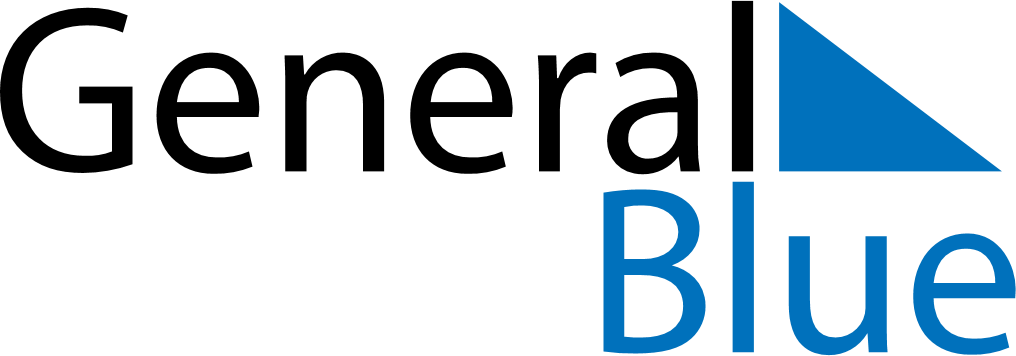 Weekly CalendarMarch 26, 2023 - April 1, 2023Weekly CalendarMarch 26, 2023 - April 1, 2023Weekly CalendarMarch 26, 2023 - April 1, 2023Weekly CalendarMarch 26, 2023 - April 1, 2023Weekly CalendarMarch 26, 2023 - April 1, 2023Weekly CalendarMarch 26, 2023 - April 1, 2023Weekly CalendarMarch 26, 2023 - April 1, 2023SundayMar 26SundayMar 26MondayMar 27TuesdayMar 28WednesdayMar 29ThursdayMar 30FridayMar 31SaturdayApr 015 AM6 AM7 AM8 AM9 AM10 AM11 AM12 PM1 PM2 PM3 PM4 PM5 PM6 PM7 PM8 PM9 PM10 PM